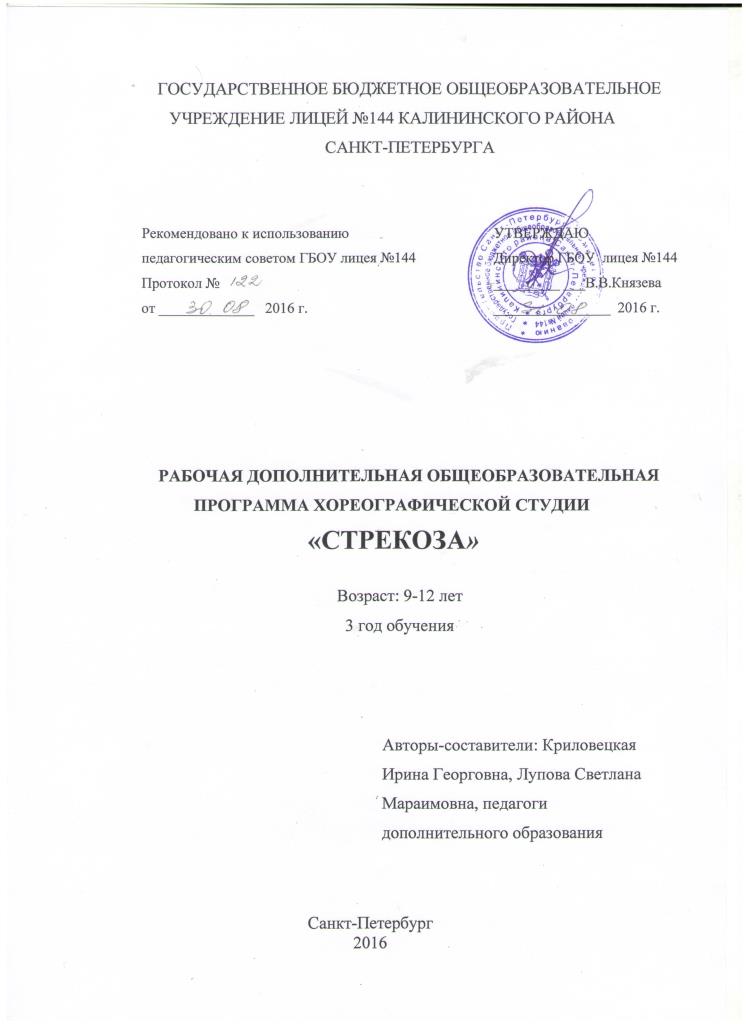 ПОЯСНИТЕЛЬНАЯ ЗАПИСКАОбразовательная программа «Стрекоза» разработана для хореографической студии и имеет художественно – эстетическую направленность, ориентирована на развитие общей и эстетической культуры воспитанников, а также художественных способностей и склонностей в хореографическом искусстве. Программа является модифицированной.Актуальность, педагогическая целесообразность. Изъявляя желание заниматься в хореографической студии, дети чаще всего  не имеют сформированных интересов,  в лучшем случае, они  просто хотят танцевать, обычно детей приводят  родители.  Поэтому, занимаясь с детьми, педагогу  необходимо сформировать у них устойчивый интерес к культурным ценностям вообще, и к искусству танца в частности. В процессе обучения  дети не только изучают различные дисциплины (классический, танец, народный, джаз, модерн и др.), но так же  участвуют в концертах, фестивалях, посещают театры, выставки, мастер-классы. Тем самым под руководством педагогов  и родителей впитывают в себя лучшее из культурной и общественной жизни района, города, страны и даже мира.Занимаясь в хореографической студии, дети получают всестороннее развитие: помимо основных моментов, как физическое, эмоциональное и интеллектуальное развитие, развиваются музыкальность, чувство ритма, эстетическая культура, этика поведения. Но кроме этого, занятия благоприятно воздействуют на качества личности: воспитанники становятся более собранными и организованными, умеют достигать поставленной цели, активны в повседневной жизни и имеют позитивное отношение ко всему новому, в том числе и к процессу обучения.Данная образовательная программа является здоровье сберегающей. В студии занимаются дети 1 и 2 групп здоровья, а так же дети, имеющие небольшие ограничения по физической нагрузке. При составлении плана занятия все эти факторы учитываются, ведутся личные дела обучающиеся и отслеживается не только результативность реализации программы, но и результативность образовательной и воспитательной деятельности по отношению к каждому отдельному воспитаннику. На занятиях хореографией, во-первых, оздоравливается весь организм: повышается  сопротивляемость организма к простудным заболеваниям; происходит укрепление мышц тела, особенно спины, что необходимо всем детям в условиях современной жизни. Во-вторых, большое внимание при обучении уделяется  правильному дыханию в целом и, особенно, при физических нагрузках, а, значит, происходит укрепление сердечно-сосудистой и дыхательной систем.Занимаясь в коллективе, воспитанники развиваются не только физически, они так же развивают свою эмоциональную сферу. Интеллектуальное развитие происходит по мере изучения нового материала. Дети знакомятся с терминологией (на французском и английском языках), культурой народов мира через их танцевальное искусство. Большое количество упражнений, направленных на развитие координации, запоминание различных комбинаций, понимание логики построения танцевальных движений и рисунков, способствует не только улучшению памяти, развитию абстрактного мышления, но и даёт возможность для реализации своих творческих возможностей (в том числе на занятиях импровизацией). Также у воспитанников развиваются аналитические  способности, т.к. имеется возможность  видеть  результат творчества других хореографических коллективов, объективно  оценить свое и чужое выступление.Все выше перечисленное позволяет говорить о  хорошей социализации, так как дети, занимающиеся в студии, легче адаптируются в повседневной жизни, они социально активны, востребованы как творческие личности, чаще  выступают в качестве лидеров. Систематизированный комплекс, состоящий из различных направлений танцевального искусства, дает возможности для разнообразия постановочной работы и самовыражения каждого ребенка. Тематическая направленность программы позволяет наиболее полно реализовать творческий потенциал ребенка, способствует развитию целого ряда умений, совершенствованию двигательных навыков, помогает реализовать потребность в общении. 	Воспитанник, прошедший полный курс обучения и достигший определенного уровня мастерства  получает возможности для социального, культурного, профессионального самоопределения, творческой самореализации своей личности, может продолжить своё обучение  в учреждениях  профессионального образования.ЦЕЛЬ ПРОГРАММЫСоздание условий для развития личности ребёнка, способного к творческому самовыражению через приобщение и обучение  хореографическому искусству.ЗадачиОбучающиеОсвоение элементов классического танца.Освоение движений в технике джаз-танца.Изучение специальной терминологии.Обучение выразительному исполнению.РазвивающиеРазвитие музыкально – образного мышления.Развитие познавательных интересов.Развитие эмоциональной сферы.Развитие специальных способностей.Сохранение и укрепление психического здоровья детей.Воспитательные Воспитание трудолюбия, ответственности и др. личностных качеств.Воспитание толерантности.Совершенствование навыков публичного выступления.Создание комфортного психологического климата, благоприятной ситуации успеха.РЕЖИМ ЗАНЯТИЙ	На первом году обучения занятия проводятся 3 раза в неделю, по 2 академических часа. Итого 216  академических часа в год.ФОРМЫ И МЕТОДЫ РАБОТЫ1-2-ой год обучения используется только групповая форма работы на занятиях.3-6-ой год обучения – добавляется работа в малых группах (работа над репертуаром) и ансамблевая работа.  Формы проведения занятий могут быть самыми разнообразными:лекция;тренинг;репетиция;концерт;аттестационное занятие;открытое занятие;посещение театра;презентация;выезд на каникулы в детские оздоровительные лагеря.УЧЕБНО-ТЕМАТИЧЕСКИЙ ПЛАНСОДЕРЖАНИЕ РАБОТЫ1.Вводное занятиеТеория. Беседа о коллективе, планах на текущий год, просмотр видео, фотоматериалов. Инструктаж по технике безопасности. На занятии возможно присутствие родителей.2.  Классический exersicеТеория.  Основные правила движений у станка. Понятия о поворотах en dedans и en dehors. Эстетика, логика и техника смены euppolement. Движения-связки. Закономерности координации движений рук и головы в позах и port des bras.Практика.Battements tendus:a) double (с двойным опусканием пятки во II позицию);в) в маленьких и больших позах.Battements tendus jetes:  a) balancoir;б) piques в сторону, вперед, назад.в) в больших и маленьких позах.Demi - rond et rond de jambe на 45 en   dehors et en dedans на demi- plie.         Battements fondus:а) double на всей стопе и на полупальцах.Battements frappes et battements doubles frappes на полупальцах.Pas tombe: а) с продвижением, работающая нога - в положении sur le cou- de-pied носком в пол, на 45.Battements releves lents и battements developpes во всех позах и на полупальцах.3-е port de bras с ногой , вытянутой на носок назад, на plie  (с растяжкой) без перехода с опорной ноги и в переходом.Полуповороты на полупальцах en dehors et en dedans на двух ногах.Preparation к pirouette sur le cou-de-pied en dehors et en dedans с V позиции.Pirouette c V позиции  en dehors et en dedans.Экзерсис на середине зала.- Battements tendus:  а) double.-  Battements tendus jetes:           а) piques.-  Demi - rond et rond de jambe на 45 en   dehors et en dedans на demi- plie.   -  Battements fondus:    а) на полупальцах en fase и в позах.-  Battements frappes  на полупальцах.- Pas tombe   с продвижением, работающая нога - в положении sur le cou- de-pied носком в пол.- 3-е port de bras с ногой , вытянутой на носок назад, на plie (с растяжкой) без перехода с опорной ноги и в переходом.- Pas de bourree носком в пол и на 45.-  Pas de bourree simple (с переменной) en tournant en en dehors et en dedans.- Preparation к pirouette  en dehors et en dedans с IV позиции.- Pirouette  en dehors et en dedans с IV позиции.3. СтретчингТеория.  Развитие эластичности различных групп мышц и связок  как par terre, так и стоя у станка, стоя на середине зала/Практика.-   упражнения на растяжение связок позвоночного столба-   упражнения на развитие тазобедренной связки- упражнения на растяжение мышц задней поверхности бедра (полусухожильной, полуперепончатой и двуглавой)- упражнения на растяжение мышц внутренней поверхности бедра, большой ягодичной мышцы, средней и малой ягодичной, запирательной, квадратной, грушевидной мышц.4.   Allegro.Теория. Закрепление различного вида прыжков по  I, II и V позициям. Прыжки с двух ног на две, с двух ног на одну, с одной ноги на двеПрактика.Temps saute по V позиции с продвижением вперед, в сторону, назад.Grand changement de pieds. Petit changement de pieds.Grand pas echappe на II и IVпозицию на croisee et efface.Petit pas echappe на II и IV позицию.Petit pas jetes en face, позднее — с окончанием в маленькие позы.Sissonne fermee во всех направлениях en face, позднее — в позах.5.  Танцевальные комбинацииТеория. Развитие танцевальности  через изучение танцевальных шагов и комбинаций.Практика.-  pas de bourrée;-  pas balancé;-  вальсовый шаг.6.  Джаз-танецТеория. Развитие музыкальности. Развитие пластичности, координации тела, особенностей положения корпуса, рук и ног. Разучивание прыжков и поворотов, положение рук и корпуса при их исполнении. Практика.-Прослушивание джазовой музыки, современных аранжировок и др-Позиции ног: выворотные и не выворотные.-Позиции рук: открытые и закрытые.-Комбинации exercise на середине.-Прыжки: saute, подскок на одну ногу, «козлик».-Танцевальные комбинации на координацию, развитие памяти.-ОФП.7.  Постановочно-репетиционная работаТеория. Изучение и отработка элементов и комбинаций текущих постановочных работ.  Работа над эмоциональным исполнением номера.Практика. Отработка движений и комбинаций танца. Работа над предыдущими номерами. 8.  Концертная деятельность.Практика. Участие в плановых концертах и конкурсах различного уровня.9.  Итоговое занятиеТеория. Подведение итогов за год, просмотр видео, фотоматериалов. На занятии возможно присутствие родителей.Практика. Самостоятельное исполнение движения, танцевальной композиции.Планируемые результатыдолжны знать:правила и чётко  исполнять основные упражнения классического танца;положения рук, ног, корпуса в джаз-танце; динамические оттенки музыки – крещендо, диминуэндо, пиано, форте; виды танцевального искусства.должны уметь:правильно и четко выполнять все движения;эмоционально и артистично исполнять этюды и танцы;анализировать исполнение движений другими;чувствовать свою ответственность перед коллективом.Способы проверки полученных знанийОткрытые занятия.Проводятся 2 раза в год – в декабре и апреле.Диагностика результативности освоения программы.Проводится по семи критериям и трём уровням. Диагностика уровня  творческого мышления.  Проводится по тестам Вильямса.Педагогические наблюдения.   Концертная деятельность и участие в конкурсах.Творческие отчёты.Формы подведения итогов реализации программыОткрытые занятия. Полугодовой и годовой отчетные концерты студии (декабрь, май).Концерты ОДОДКонкурсы различных уровней. Дипломы, грамоты, отзывы и благодарственные письма.УЧЕБНО-МЕТОДИЧЕСКИЙ КОМПЛЕКС СПИСОК ЛИТЕРАТУРЫБазарова Н.П., Мей В.П. Азбука классического танца.- М., 1983Барышникова Т. Азбука хореографии. – СПб. : «ЛЮКСИ», «РЕСПЕКС», 1996Блок Л.Д. Классический танец. - М., 1982Ваганова А.Я. Основы классического танца. – СПб, Лань,2001Вихрева Н.А. Классический танец для начинающих.  - М. : Театралис, 2004Кветная О.В. Пуртова Т.В. Беликова А.Н. Учите детей танцевать: Учебное пособие для студентов учреждений среднего профессионального образования. -  М:Владос,2003Костровицкая В.С. 100 уроков классического танца. - Л., 1981Котельникова Е. Г. Биомеханика хореографических упражнений – Ленинград, 1973 Мессерер А.М. Название: Уроки классического танца. – СПб, Лань,2004 Полятко С.С. Основы современного танца. –  Ростов-на-Дону: Феникс,2005 № п/пТема занятияВсего часовТеория Практика1Вводное занятие22-2Классический exercise4212303Стретчинг184144Allegro10465Танцевальные комбинации10466Джаз-танец4210327Постановочно-репетиционная работа (ансамбль)5022388Концертная деятельность226169Аттестационные мероприятия8-810Итоговое занятие22-Итого:21666150№ п/пРаздел программыФормы занятийПриемы и методы организации образовательного процессаДидактический материалФормы подвед-ния итоговТехни-ческое оснаще-ние1.Вводное занятиеРассказ.Беседа.Игра.Информационно-познавательные:Мотивационно-стимулирующиеТворческиеИгровыеКонтрольно-диагностическиеВидеофильм о коллективеИгра на развитие познавательных интересов «Что я знаю о танце» для 3-го года обучения(авторская разработка)Анкетирование Диагностика Компью-тер, проектор, экран, магнито-фон,аудио-записи2. Классический exersiceРассказ, объяснение, показ, отработка навыка правильного исполнения, обсуждение ошибок и их корректировкаИнформационно-познавательные:Мотивационно-стимулирующиеТворческиеКонтрольно-диагностическиеКомбинаторика в классическом exersice для 2-го года обучения (авторская разработка)Наблюдение Открытое занятиеСтанки для занятий классическим танцеммагнито-фон,аудио-записи3.СтретчингРассказ, объяснение, показ, отработка навыка правильного исполнения, обсуждение ошибок и их корректировкаИнформационно-познавательныеМотивационно-стимулирующиеТворческиеКонтрольно-диагностическиеКомплексы на растяжку. Видеоуроки.НаблюдениеОткрытое занятиеКоврики,магнито-фон,аудио-записи4.ALLEGROРассказ, объяснение, показ, отработка навыка правильного исполнения, обсуждение ошибок и их корректировкаИнформационно-познавательныеМотивационно-стимулирующиеТворческиеКонтрольно-диагностическиеКомплекс прыжковых комбинаций (авторская разработка)НаблюдениеОткрытое занятиеСкакалки, магнито-фон,аудио-записи5. Танцевальные комбинацииРассказ, объяснение, показ, отработка навыка правильного исполнения, обсуждение ошибок и их корректировкаИнформационно-познавательныеМотивационно-стимулирующиеТворческиеКонтрольно-диагностическиеВидеозаписи номеров с концертовНаблюдениеОткрытое занятиеМагнито-фон,аудио-записи6.Джаз-танецРассказ, объяснение, показ, отработка навыка правильного исполнения, обсуждение ошибок и их корректировкаИнформационно-познавательныеМотивационно-стимулирующиеТворческиеКонтрольно-диагностическиеВидеокурсы по современным направлениямНаблюдениеОткрытое занятиеСтанки для занятий классическим танцем, коврики. Компью-тер, проектор, экран,магнито-фон,аудио-записи7.Постановочно-репетиционная работаРассказ, объяснение, беседа, показ, отработка навыка правильного исполнения, обсуждение ошибок и их корректировкаИнформационно-познавательные:Мотивационно-стимулирующиеТворческиеИгровыеКонтрольно-диагностическиеСадовникова Э.М. «Работа с творческим коллективом»Наблюдениеоткрытое занятие.Концерты, конкурсыМагнито-фон,аудио-записи8.Концертная деятельностьРассказ, объяснение, работа над эмоциональным исполнениемИнформационно-познавательные:Мотивационно-стимулирующиеТворческиеИгровыеКонтрольно-диагностические «Выступаем без страха» - упражнения на развитие актерского мастерства (авторская разработка)НаблюдениеУчастие в концертахАудио-записи9.Аттестационные мероприятияОбъяснение, обсуждение.Мотивационно-стимулирующиеТворческиеКонтрольно-диагностическиеДиагностические бланки, бланки анкетНаблюдение за правильностью исполнения, с последующем обсуждениемСтанки для занятий классическим танцем, коврики.Магнито-фон,аудио-записи10.Итоговое занятиеРассказ, объяснение, беседа, игра, обсуждениеИнформационно-познавательные:Мотивационно-стимулирующиеТворческиеИгровыеКонтрольно-диагностические«Видеофильм о нас»Игра на развитие познавательных интересов с использованием ЭОР «Своя игра -танцы» (авторская разработка)Анкетирование ДиагностикаКомпью-тер, проектор, экран, магнито-фон,аудио-записи